РЕСПУБЛИКА  КРЫМАДМИНИСТРАЦИЯ НИЖНЕГОРСКОГО СЕЛЬСКОГО ПОСЕЛЕНИЯНИЖНЕГОРСКОГО РАЙОНА РЕСПУБЛИКИ КРЫМПОСТАНОВЛЕНИЕ«28» декабря 2018 г.                                   № 801                                         пгт. НижнегорскийО внесении изменений в постановление администрации Нижнегорского сельского поселения от 24 июля 2017 г. № 428 «Об утверждении нормативных затрат на обеспечение функций администрации Нижнегорского сельского поселения Нижнегорского района Республики Крым и подведомственных ей учреждений на 2017-2018 гг»	В соответствии со статьей 19 Федерального закона от 05.04.2013 № 44-ФЗ «О контрактной системе в сфере закупок товаров, работ, услуг для обеспечения государственных и муниципальных нужд», на основании Постановления Правительства Российской Федерации  от 13.10.2014 № 1047 «Об Общих правилах определения нормативных затрат на обеспечение функций государственных органов, органов управления государственными внебюджетными фондами и муниципальных органов, включая соответственно территориальные органы и подведомственные казенные учреждения», постановления администрации Нижнегорского сельского поселения от 14.12.2016 № 893 «Об утверждении требований к порядку разработки и принятия  правовых актов о нормировании в сфере закупок для обеспечения муниципальных нужд Нижнегорского сельского поселения Нижнегорского района Республики Крым, содержанию указанных актов и обеспечению их исполнения», администрация Нижнегорского сельского поселения Нижнегорского района Республики КрымПОСТАНОВИЛА:Внести в постановление администрации Нижнегорского сельского поселения Нижнегорского района Республики Крым от 24 июля 2017 г. № 428 «Об утверждении нормативных затрат на обеспечение  функций администрации Нижнегорского сельского поселения Нижнегорского района Республики Крым и подведомственных ей учреждений на 2017-2018гг.» (далее - Постановление) следующие изменения:а) в пункте 2 Постановления слова «на 2017-2018 гг» исключить,б) в наименовании приложения № 1  к Постановлению слова «на 2017-2018 гг» исключить.Настоящее постановление вступает в силу со дня его обнародования на информационных стендах Нижнегорского сельского поселения и на официальном сайте администрации Нижнегорского сельского поселения http://nizhnegorskij.admonline.ru/.Председатель сельского совета-Глава администрации поселения                                                                            А.А. Конохов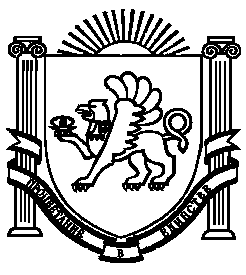 